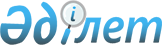 О бюджете Зайсанского района на 2020-2022 годы
					
			Утративший силу
			
			
		
					Решение Зайсанского районного маслихата Восточно-Казахстанской области от 24 декабря 2019 года № 48-1. Зарегистрировано Департаментом юстиции Восточно-Казахстанской области 9 января 2020 года № 6486. Утратило силу - решением Зайсанского районного маслихата Восточно-Казахстанской области 23 декабря 2020 года № 67-1
      Сноска. Утратило силу - решением Зайсанского районного маслихата Восточно-Казахстанской области от 23.12.2020 № 67-1 (вводится в действие с 01.01.2021).

      Примечание ИЗПИ.

      В тексте документа сохранена пунктуация и орфография оригинала.
      В соответствии со статьями 73, 75 Бюджетного Кодекса Республики Казахстан от 4 декабря 2008 года, подпунктом 1) пункта 1 статьи 6 Закона Республики Казахстан от 23 января 2001 года "О местном государственном управлении и самоуправлении в Республике Казахстан", решением Восточно-Казахстанского областного маслихата от 13 декабря 2019 года № 35/389 -VI "Об областном бюджете на 2020-2022 годы" (зарегистрировано в Реестре государственной регистрации нормативных правовых актов за номером 6427) Зайсанский районный маслихат РЕШИЛ:
      1. Утвердить районный бюджет на 2020-2022 годы согласно приложениям 1, 2 и 3 соответственно, в том числе на 2020 год в следующих объемах:
      1) доходы – 9586939,5 тысяч тенге, в том числе:
      налоговые поступления – 1438604 тысяч тенге;
      неналоговые поступления – 30148,4 тысяч тенге;
      поступления от продажи основного капитала – 47910 тысяч тенге;
      поступления трансфертов - 8070277,1 тысяч тенге;
      2) затраты – 9621530,2 тысяч тенге;
      3) чистое бюджетное кредитование – 318770,8 тысяч тенге, в том числе:
      бюджетные кредиты – 335467,8 тысяч тенге;
      погашение бюджетных кредитов – 16697 тысяч тенге;
      4) сальдо по операциям с финансовыми активами –0,0 тысяч тенге;
      приобретение финансовых активов – 0,0 тысяч тенге;
      поступления от продажи финансовых активов государства – 0,0 тысяч тенге;
      5) дефицит (профицит) бюджета – - 353361,5 тысяч тенге;
      6) финансирование дефицита (использование профицита) бюджета – 353361,5 тысяч тенге;
      поступление займов – 335467,8 тысяч тенге;
      погашение займов – 16697 тысяч тенге;
      используемые остатки бюджетных средств – 34590,7 тысяч тенге.
      Сноска. Пункт 1 в редакции решения Зайсанского районного маслихата Восточно-Казахстанской области от 20.11.2020 № 65-1 (вводится в действие с 01.01.2020).


      2. Принять к исполнению на 2020 год нормативы распределения доходов в бюджет района по социальному налогу, индивидуальному подоходному налогу, корпоративному подоходному налогу в размере 100 процентов, установленного решением Восточно-Казахстанского областного маслихата от 13 декабря 2019 года № 35/389-VI "Об областном бюджете на 2020-2022 годы".
      3. Учесть, что в районном бюджете на 2020 год предусмотрен объем субвенции, передаваемый из областного бюджета в сумме 3829461 тысяч тенге.
      4. В соответствии с пунктом 9 статьи 139 Трудового кодекса Республики Казахстан от 23 ноября 2015 года установить специалистам в области социального обеспечения, образования, культуры, спорта являющимся гражданским служащими и работающим в сельской местности за счет бюджетных средств, повышенные на двадцать пять процентов должностные оклады и тарифные ставки по сравнению с окладами и ставками гражданских служащих, занимающихся этими видами деятельности в городских условиях.
      Перечень должностей специалистов в области социального обеспечения, образования, культуры, спорта являющихся гражданскими служащими и работающих в сельской местности, определяется местным исполнительным органом по согласованию с местным представительным органом. 
      Сноска. Пункт 4 в редакции решения Зайсанского районного маслихата Восточно-Казахстанской области от 31.03.2020 № 52-3 (вводится в действие с 01.01.2020).


      5. Утвердить резерв местного исполнительного органа района на 2020 год в размере 24832 тысяч тенге.
      Сноска. Пункт 5 в редакции решения Зайсанского районного маслихата Восточно-Казахстанской области от 20.10.2020 № 63-1 (вводится в действие с 01.01.2020).


      6. Учесть перечень районных бюджетных программ, не подлежащих секвестру в процессе исполнения районного бюджета на 2020 год, согласно приложению 4.
      7. Учесть, что в районном бюджете на 2020 год предусмотрены трансферты из областного бюджета в сумме 1756215,5 тысяч тенге, согласно приложению 5.
      Сноска. Пункт 7 в редакции решения Зайсанского районного маслихата Восточно-Казахстанской области от 20.11.2020 № 65-1 (вводится в действие с 01.01.2020).


      8. Учесть, что в районном бюджете на 2020 год предусмотрены трансферты из республиканского бюджета в сумме 2476336 тысяч тенге, согласно приложению 6.
      Сноска. Пункт 8 в редакции решения Зайсанского районного маслихата Восточно-Казахстанской области от 20.11.2020 № 65-1 (вводится в действие с 01.01.2020).


      9. Учесть, что в районном бюджете на 2020 год предусмотрен кредит из республиканского бюджета в сумме 51508 тысяч тенге для предоставления мер социальной поддержки специалистам здравоохранения, образования, социального обеспечения, культуры, спорта и агропромышленного комплекса прибывшим для работы и проживания в сельские населенные пункты.
      Сноска. Пункт 9 в редакции решения Зайсанского районного маслихата Восточно-Казахстанской области от 20.11.2020 № 65-1 (вводится в действие с 01.01.2020).


      10. Предусмотреть в районном бюджете на 2020-2022 годы объемы субвенций, передаваемых из районного бюджета бюджетам города районного значения, сельских округов согласно приложению 7.
      11. Распределить целевые трансферты на 2020 год бюджетам города районного значения, сельских округов согласно приложению 8.
      11-1. Используемые остатки бюджетных средств 34590,7 тысяч тенге распределить согласно приложению 9 к настоящему решению.
      Сноска. Решение дополнено пунктом 11-1 в соответствии с решением Зайсанского районного маслихата Восточно-Казахстанской области от 31.03.2020 № 52-3 (вводится в действие с 01.01.2020).


      12. Настоящее решение вводится в действие с 1 января 2020 года. Бюджет района на 2020 год
      Сноска. Приложение 1 в редакции решения Зайсанского районного маслихата Восточно-Казахстанской области от 20.11.2020 № 65-1 (вводится в действие с 01.01.2020). Бюджет района на 2021 год Бюджет района на 2022 год Перечень районных бюджетных программ, не подлежащих секвестру в процессе исполнения бюджета на 2020 год Трансферты из областного бюджета на 2020 год
      Сноска. Приложение 5 в редакции решения Зайсанского районного маслихата Восточно-Казахстанской области от 20.11.2020 № 65-1 (вводится в действие с 01.01.2020).

 Трансферты из республиканского бюджета на 2020 год
      Сноска. Приложение 6 в редакции решения Зайсанского районного маслихата Восточно-Казахстанской области от 20.11.2020 № 65-1 (вводится в действие с 01.01.2020).

 Субвенций, передаваемых из районного бюджета бюджетам города районного значения, сельских округов на 2020-2022 годы Трансферты к бюджетам города районного значения, сельских округов на 2020 год
      Сноска. Приложение 8 в редакции решения Зайсанского районного маслихата Восточно-Казахстанской области от 20.10.2020 № 63-1 (вводится в действие с 01.01.2020).

 Используемые остатки бюджетных средств
      Сноска. Решение дополнено приложением 9 в соответствии с решением Зайсанского районного маслихата Восточно-Казахстанской области от 31.03.2020 № 52-3 (вводится в действие с 01.01.2020).
					© 2012. РГП на ПХВ «Институт законодательства и правовой информации Республики Казахстан» Министерства юстиции Республики Казахстан
				
      Председатель сессии 

Б. Булакпаев

      Секретарь районного маслихата 

Д. Ыдырышев
Приложение 1 
к решению Зайсанского 
районного маслихата 
от 24 декабря 2019 года 
за № 48-1
Категория
Категория
Категория
Категория
Сумма (тыс. тенге)
Класс
Класс
Класс
Сумма (тыс. тенге)
Подкласс
Подкласс
Сумма (тыс. тенге)
Наименование
Наименование
Сумма (тыс. тенге)
I. ДОХОДЫ
9586939,5
1
Налоговые поступления
1438604
01
Подоходный налог
410956
1
Корпоративный подоходный налог
60000
2
Индивидуальный подоходный налог
350956
03
Социальный налог
320000
1
Социальный налог
320000
04
Налоги на собственность
666200
1
Налоги на имущество
665000
5
Единый земельный налог
1200
05
Внутренние налоги на товары, работы и услуги
32155
2
Акцизы
4516
3
Поступления за использование природных и других ресурсов 
12000
4
Сборы за ведение предпринимательской и профессиональной деятельности
15639
08
Обязательные платежи, взимаемые за совершение юридически значимых действий и (или) выдачу документов уполномоченными на то государственными органами или должностными лицами
9293
1
Государственная пошлина
9293
2
Неналоговые поступления
30148,4
01
Доходы от государственной собственности
16654,4
5
Доходы от аренды имущества, находящегося в государственной собственности
16500
7
Вознаграждения по кредитам, выданным из государственного бюджета
154,4
04
Штрафы, пени, санкции, взыскания, налагаемые государственными учреждениями, финансируемыми из государственного бюджета, а также содержащимися и финансируемыми из бюджета (сметы расходов) Национального Банка Республики Казахстан
130
1
Штрафы, пени, санкции, взыскания, налагаемые государственными учреждениями, финансируемыми из государственного бюджета, а также содержащимися и финансируемыми из бюджета (сметы расходов) Национального Банка Республики Казахстан, за исключением поступлений от организаций нефтяного сектора и в Фонд компенсации потерпевшим
130
06
Прочие неналоговые поступления
13364
1
Прочие неналоговые поступления
13364
3
Поступления от продажи основного капитала
47910
01
Продажа государственного имущества, закрепленного за государственными учреждениями
3910
1
Продажа государственного имущества, закрепленного за государственными учреждениями
3910
03
Продажа земли и нематериальных активов
44000
1
Продажа земли
44000
4
Поступления трансфертов
8070277,1
01
Трансферты из нижестоящих органов государственного управления
8264,6
3
Трансферты из бюджетов городов районного значения, сел, поселков, сельских округов
8264,6
02
Трансферты из вышестоящих органов государственного управления
8062012,5
2
Трансферты из областного бюджета
8062012,5
Функциональная группа
Функциональная группа
Функциональная группа
Функциональная группа
Функциональная группа
Сумма (тыс.тенге)
Функциональная подгруппа
Функциональная подгруппа
Функциональная подгруппа
Функциональная подгруппа
Сумма (тыс.тенге)
Администратор бюджетных программ
Администратор бюджетных программ
Администратор бюджетных программ
Сумма (тыс.тенге)
Программа
Программа
Программа
Сумма (тыс.тенге)
Наименование
Наименование
Наименование
Сумма (тыс.тенге)
II.ЗАТРАТЫ
9621530,2
1
Государственные услуги общего характера
711559,9
1
Представительные, исполнительные и другие органы, выполняющие общие функции государственного управления
181799,1
112
Аппарат маслихата района (города областного значения)
21985
001
Услуги по обеспечению деятельности маслихата района (города областного значения)
21943
003
Капитальные расходы государственного органа 
42
122
Аппарат акима района (города областного значения)
159814,1
001
Услуги по обеспечению деятельности акима района (города областного значения)
139901,2
003
Капитальные расходы государственного органа 
2424,2
113
Целевые текущие трансферты нижестоящим бюджетам
17488,7
2
Финансовая деятельность
1640,1
459
Отдел экономики и финансов района (города областного значения)
1640,1
003
Проведение оценки имущества в целях налогообложения
1076,8
010
Приватизация, управление коммунальным имуществом, постприватизационная деятельность и регулирование споров, связанных с этим
563,3
9
Прочие государственные услуги общего характера
528120,7
454
Отдел предпринимательства и сельского хозяйства района (города областного значения)
25660
001
Услуги по реализации государственной политики на местном уровне в области развития предпринимательства и сельского хозяйства
25424
007
Капитальные расходы государственного органа 
236
458
Отдел жилищно-коммунального хозяйства, пассажирского транспорта и автомобильных дорог района (города областного значения)
461189,5
001
Услуги по реализации государственной политики на местном уровне в области жилищно-коммунального хозяйства, пассажирского транспорта и автомобильных дорог
27840,3
013
Капитальные расходы государственного органа
566,1
113
Целевые текущие трансферты нижестоящим бюджетам
432783,1
459
Отдел экономики и финансов района (города областного значения)
41271,2
001
Услуги по реализации государственной политики в области формирования и развития экономической политики, государственного планирования, исполнения бюджета и управления коммунальной собственностью района (города областного значения)
40771,2
015
Капитальные расходы государственного органа 
500
2
Оборона
26043,2
1
Военные нужды
19897
122
Аппарат акима района (города областного значения)
19897
005
Мероприятия в рамках исполнения всеобщей воинской обязанности
19897
2
Организация работы по чрезвычайным ситуациям
6146,2
122
Аппарат акима района (города областного значения)
6146,2
006
Предупреждение и ликвидация чрезвычайных ситуаций масштаба района (города областного значения)
3410
007
Мероприятия по профилактике и тушению степных пожаров районного (городского) масштаба, а также пожаров в населенных пунктах, в которых не созданы органы государственной противопожарной службы
2736,2
4
Образование
4380297
1
Дошкольное воспитание и обучение
51440
464
Отдел образования района (города областного значения)
51440
040
Реализация государственного образовательного заказа в дошкольных организациях образования
51440
2
Начальное, основное среднее и общее среднее образование
4003107,3
464
Отдел образования района (города областного значения)
3930099,3
003
Общеобразовательное обучение
3811402,3
006
Дополнительное образование для детей
118697
465
Отдел физической культуры и спорта района (города областного значения)
70846
017
Дополнительное образование для детей и юношества по спорту
70846
466
Отдел архитектуры, градостроительства и строительства района (города областного значения)
2162
021
Строительство и реконструкция объектов начального, основного среднего и общего среднего образования
2162
9
Прочие услуги в области образования
325749,7
464
Отдел образования района (города областного значения)
325749,7
001
Услуги по реализации государственной политики на местном уровне в области образования 
12490
005
Приобретение и доставка учебников, учебно-методических комплексов для государственных учреждений образования района (города областного значения)
51132
015
Ежемесячная выплата денежных средств опекунам (попечителям) на содержание ребенка-сироты (детей-сирот), и ребенка (детей), оставшегося без попечения родителей
19518
023
Методическая работа
43783
067
Капитальные расходы подведомственных государственных учреждений и организаций
160730,7
113
Целевые текущие трансферты нижестоящим бюджетам
38096
6
Социальная помощь и социальное обеспечение
769488,9
1
Социальное обеспечение
324867
451
Отдел занятости и социальных программ района (города областного значения)
324867
005
Государственная адресная социальная помощь
324867
2
Социальная помощь
390913,5
451
Отдел занятости и социальных программ района (города областного значения)
373335,5
002
Программа занятости
214018
004
Оказание социальной помощи на приобретение топлива специалистам здравоохранения, образования, социального обеспечения, культуры, спорта и ветеринарии в сельской местности в соответствии с законодательством Республики Казахстан
27714
006
Оказание жилищной помощи
242
007
Социальная помощь отдельным категориям нуждающихся граждан по решениям местных представительных органов
52479,5
017
Обеспечение нуждающихся инвалидов обязательными гигиеническими средствами и предоставление услуг специалистами жестового языка, индивидуальными помощниками в соответствии с индивидуальной программой реабилитации инвалида
41011
023
Обеспечение деятельности центров занятости населения
37871
458
Отдел жилищно-коммунального хозяйства, пассажирского транспорта и автомобильных дорог района (города областного значения)
17215
068
Социальная поддержка отдельных категорий граждан в виде льготного, бесплатного проезда на городском общественном транспорте (кроме такси) по решению местных представительных органов
17215
464
Отдел образования района (города областного значения)
363
030
Содержание ребенка (детей), переданного патронатным воспитателям
363
9
Прочие услуги в области социальной помощи и социального обеспечения
53708,4
451
Отдел занятости и социальных программ района (города областного значения)
53708,4
001
Услуги по реализации государственной политики на местном уровне в области обеспечения занятости и реализации социальных программ для населения
30742
011
Оплата услуг по зачислению, выплате и доставке пособий и других социальных выплат
4150
021
Капитальные расходы государственного органа 
402,4
113
Целевые текущие трансферты нижестоящим бюджетам
18414
7
Жилищно-коммунальное хозяйство
1129631,9
1
Жилищное хозяйство
890037,7
458
Отдел жилищно-коммунального хозяйства, пассажирского транспорта и автомобильных дорог района (города областного значения)
658112,5
003
Организация сохранения государственного жилищного фонда
4133,8
004
Обеспечение жильем отдельных категорий граждан
540000
033
Проектирование, развитие и (или) обустройство инженерно-коммуникационной инфраструктуры
31628,7
070
Возмещение платежей населения по оплате коммунальных услуг в режиме чрезвычайного положения в Республике Казахстан
82350
466
Отдел архитектуры, градостроительства и строительства района (города областного значения)
231925,2
003
Проектирование, строительство и (или) приобретение жилья коммунального жилищного фонда
150494,3
004
Проектирование, развитие, обустройство и (или) приобретение инженерно-коммуникационной инфраструктуры
81430,9
2
Коммунальное хозяйство
234414,1
458
Отдел жилищно-коммунального хозяйства, пассажирского транспорта и автомобильных дорог района (города областного значения)
234314,1
012
Функционирование системы водоснабжения и водоотведения
80799
026
Организация эксплуатации тепловых сетей, находящихся в коммунальной собственности районов (городов областного значения)
12164
027
141351,1
466
Отдел архитектуры, градостроительства и строительства района (города областного значения)
100
058
Развитие системы водоснабжения и водоотведения в сельских населенных пунктах
100
3
Благоустройство населенных пунктов
5180,1
458
Отдел жилищно-коммунального хозяйства, пассажирского транспорта и автомобильных дорог района (города областного значения)
5180,1
016
Обеспечение санитарии населенных пунктов
1000
018
Благоустройство и озеленение населенных пунктов
4180,1
8
Культура, спорт, туризм и информационное пространство
348559,4
1
Деятельность в области культуры
203870,2
455
Отдел культуры и развития языков района (города областного значения)
201925
003
Поддержка культурно-досуговой работы
201925
466
Отдел архитектуры, градостроительства и строительства района (города областного значения)
1945,2
011
Развитие объектов культуры
1945,2
2
Спорт
49448,7
465
Отдел культуры физической культуры и спорта района (города областного значения)
49448,7
001
Услуги по реализации государственной политики на местном уровне в сфере физической культуры и спорта
8198
004
Капитальные расходы государственного органа
230
005
Развитие массового спорта и национальных видов спорта 
33391,7
006
Проведение спортивных соревнований на районном (города областного значения) уровне
4779
007
Подготовка и участие членов сборных команд района (города областного значения) по различным видам спорта на областных спортивных соревнованиях
2850
3
Информационное пространство
41086
455
Отдел культуры и развития языков района (города областного значения)
32886
006
Функционирование районных (городских) библиотек
32836
007
Развитие государственного языка и других языков народа Казахстана
50
456
Отдел внутренней политики района (города областного значения)
8200
002
Услуги по проведению государственной информационной политики
8200
9
Прочие услуги по организации культуры, спорта, туризма и информационного пространства
54154,5
455
Отдел культуры и развития языков района (города областного значения)
12021
001
Услуги по реализации государственной политики на местном уровне в области развития языков и культуры
6798
032
Капитальные расходы подведомственных государственных учреждений и организаций
5223
456
Отдел внутренней политики района (города областного значения)
42133,5
001
Услуги по реализации государственной политики на местном уровне в области информации, укрепления государственности и формирования социального оптимизма граждан
20635,5
003
Реализация мероприятий в сфере молодежной политики
18061,4
032
Капитальные расходы подведомственных государственных учреждений и организаций
3436,6
9
Топливно-энергетический комплекс и недропользование
698276
9
Прочие услуги в области топливно-энергетического комплекса и недропользования
698276
466
Отдел архитектуры, градостроительства и строительства района (города областного значения)
698276
036
Развитие газотранспортной системы
698276
10
Сельское, водное, лесное, рыбное хозяйство, особо охраняемые природные территории, охрана окружающей среды и животного мира, земельные отношения
44144,4
1
Сельское хозяйство
15195,8
473
Отдел ветеринарии района (города областного значения)
15195,8
001
Услуги по реализации государственной политики на местном уровне в сфере ветеринарии
7445,8
007
Организация отлова и уничтожения бродячих собак и кошек
750
011
Проведение противоэпизоотических мероприятий
7000
6
Земельные отношения
20644
463
Отдел земельных отношений района (города областного значения)
20644
001
Услуги по реализации государственной политики в области регулирования земельных отношений на территории района (города областного значения)
16919
006
Землеустройство, проводимое при установлении границ районов, городов областного значения, районного значения, сельских округов, поселков, сел
3360
007
Капитальные расходы государственного органа 
365
9
Прочие услуги в области сельского, водного, лесного, рыбного хозяйства, охраны окружающей среды и земельных отношений
8304,6
459
Отдел экономики и финансов района (города областного значения)
8304,6
099
Реализация мер по оказанию социальной поддержки специалистов
8304,6
11
Промышленность, архитектурная, градостроительная и строительная деятельность
34893,5
2
Архитектурная, градостроительная и строительная деятельность
34893,5
466
Отдел архитектуры, градостроительства и строительства района (города областного значения)
34893,5
001
Услуги по реализации государственной политик и в области строительства улучшения архитектурного облика городов,районов и населенных пунктов области и обеспечению рационального и эффективного градостроительного освоения территори и района (города областного значения)
26573
013
Разработка схем градостроительного развития территории района, генеральных планов городов районного (областного) значения, поселков и иных сельских населенных пунктов
8250
015
Капитальные расходы государственного органа
70,5
12
Транспорт и коммуникации
607864,8
1
Автомобильный транспорт
587864,8
458
Отдел жилищно-коммунального хозяйства, пассажирского транспорта и автомобильных дорог района (города областного значения)
587864,8
022
Развитие транспортной инфраструктуры
1325
023
Обеспечение функционирования автомобильных дорог
29699,9
045
Капитальный и средний ремонт автомобильных дорог районного значения и улиц населенных пунктов
556839,9
9
Прочие услуги в сфере транспорта и коммуникаций
20000
458
Отдел жилищно-коммунального хозяйства, пассажирского транспорта и автомобильных дорог района (города областного значения)
20000
024
Организация внутрипоселковых (внутригородских), пригородных и внутрирайонных общественных пассажирских перевозок
20000
13
Прочие
74814,6
3
Поддержка предпринимательской деятельности и защита конкуренции
29787
466
Отдел архитектуры, градостроительства и строительства района (города областного значения)
29787
026
Развитие индустриальной инфраструктуры в рамках Государственной программы поддержки и развития бизнеса "Дорожная карта бизнеса-2025"
29787
9
Прочие
45027,6
459
Отдел экономики и финансов района (города областного значения)
24832
012
Резерв местного исполнительного органа района (города областного значения) 
24832
464
Отдел образования района (города областного значения)
19707
096
Выполнение государственных обязательств по проектам государственно-частного партнерства
19707
466
Отдел архитектуры, градостроительства и строительства района (города областного значения)
488,6
085
Реализация бюджетных инвестиционных проектов в моногородах
488,6
14
Обслуживание долга
154,4
1
Обслуживание долга
154,4
459
Отдел экономики и финансов района (города областного значения)
154,4
021
Обслуживание долга местных исполнительных органов по выплате вознаграждений и иных платежей по займам из областного бюджета
154,4
15
Трансферты
795802,2
1
Трансферты
795802,2
459
Отдел экономики и финансов района (города областного значения)
795802,2
006
Возврат неиспользованных (недоиспользованных) целевых трансфертов
1702
024
Целевые текущие трансферты из нижестоящего бюджета на компенсацию потерь вышестоящего бюджета в связи с изменением законодательства
315669,7
038
Субвенции
471594
054
Возврат сумм неиспользованных (недоиспользованных) целевых трансфертов, выделенных из республиканского бюджета за счет целевого трансферта из Национального фонда Республики Казахстан
6836,5
III.ЧИСТОЕ БЮДЖЕТНОЕ КРЕДИТОВАНИЕ
318770,8
Бюджетные кредиты
335467,8
10
Сельское, водное, лесное, рыбное хозяйство, особо охраняемые природные территории, охрана окружающей среды и животного мира, земельные отношения
51508
9
Прочие услуги в области сельского, водного, лесного, рыбного хозяйства, охраны окружающей среды и земельных отношений
51508
459
Отдел экономики и финансов района (города областного значения)
51508
018
Бюджетные кредиты для реализации мер социальной поддержки специалистов
51508
12
Транспорт и коммуникации
283959,8
1
Автомобильный транспорт
283959,8
458
Отдел жилищно-коммунального хозяйства, пассажирского транспорта и автомобильных дорог района (города областного значения)
283959,8
045
Капитальный и средний ремонт автомобильных дорог районного значения и улиц населенных пунктов
283959,8
5
Погашение бюджетных кредитов
16697
01
Погашение бюджетных кредитов
16697
1
Погашение бюджетных кредитов, выданных из государственного бюджета
16697
IV. CАЛЬДО ПО ОПЕРАЦИЯМ С ФИНАНСОВЫМИ АКТИВАМИ
0
Приобретение финансовых активов
0
Поступления от продажи финансовых активов государства
0
V.ДЕФИЦИТ (ПРОФИЦИТ) БЮДЖЕТА
-353361,5
VI.ФИНАНСИРОВАНИЕ ДЕФИЦИТА (ИСПОЛЬЗОВАНИЕ ПРОФИЦИТА) БЮДЖЕТА
353361,5
7
Поступление займов
335467,8
01
Внутренние государственные займы
335467,8
2
Договоры займа
335467,8
16
Погашение займов
16697
1
Погашение займов
16697
459
Отдел экономики и финансов района (города областного значения)
16697
005
Погашение долга местного исполнительного органа перед вышестоящим бюджетом
16697
8
Используемые остатки бюджетных средств
34590,7
01
Остатки бюджетных средств
34590,7
1
Свободные остатки бюджетных средств
34590,7Приложение 2 
к решению Зайсанского 
районного Маслихата 
от 24 декабря 2019 года 
за № 48-1
Категория
Категория
Категория
Категория
Сумма (тыс. тенге)
Класс
Класс
Класс
Сумма (тыс. тенге)
Подкласс
Подкласс
Сумма (тыс. тенге)
Наименование
Сумма (тыс. тенге)
I. ДОХОДЫ
5622655
1
Налоговые поступления
1449789
01
Подоходный налог
386865
1
Корпоративный подоходный налог
50924
2
Индивидуальный подоходный налог
335941
03
Социальный налог
289155
1
Социальный налог
289155
04
Налоги на собственность
729973
1
Налоги на имущество
729973
05
Внутренние налоги на товары, работы и услуги
34132
2
Акцизы
4696
3
Поступления за использование природных и других ресурсов 
12417
4
Сборы за ведение предпринимательской и профессиональной деятельности
17019
08
Обязательные платежи, взимаемые за совершение юридически значимых действий и (или) выдачу документов уполномоченными на то государственными органами или должностными лицами
9664
1
Государственная пошлина
9664
2
Неналоговые поступления
35522
01
Доходы от государственной собственности
18554
5
Доходы от аренды имущества, находящегося в государственной собственности
18401
7
Вознаграждения по кредитам, выданным из государственного бюджета
153
06
Прочие неналоговые поступления
16968
1
Прочие неналоговые поступления
16968
3
Поступления от продажи основного капитала
21294
01
Продажа государственного имущества, закрепленного за государственными учреждениями
3822
1
Продажа государственного имущества, закрепленного за государственными учреждениями
3822
03
Продажа земли и нематериальных активов
17472
1
Продажа земли
17472
4
Поступления трансфертов
4116050
02
Трансферты из вышестоящих органов государственного управления
4116050
2
Трансферты из областного бюджета
4116050
Функциональная группа
Функциональная группа
Функциональная группа
Функциональная группа
Функциональная группа
Сумма (тыс.тенге)
Функциональная подгруппа
Функциональная подгруппа
Функциональная подгруппа
Функциональная подгруппа
Сумма (тыс.тенге)
Администратор бюджетных программ
Администратор бюджетных программ
Администратор бюджетных программ
Сумма (тыс.тенге)
Программа
Программа
Сумма (тыс.тенге)
Наименование
Сумма (тыс.тенге)
II.ЗАТРАТЫ
5622655
1
Государственные услуги общего характера
251350
1
Представительные, исполнительные и другие органы, выполняющие общие функции государственного управления
159450
112
Аппарат маслихата района (города областного значения)
23750
001
Услуги по обеспечению деятельности маслихата района (города областного значения)
23100
003
Капитальные расходы государственного органа
650
122
Аппарат акима района (города областного значения)
135700
001
Услуги по обеспечению деятельности акима района (города областного значения)
133200
003
Капитальные расходы государственного органа
2500
2
Финансовая деятельность
5500
459
Отдел экономики и финансов района (города областного значения)
5500
003
Проведение оценки имущества в целях налогообложения
1500
010
Приватизация, управление коммунальным имуществом, постприватизационная деятельность и регулирование споров, связанных с этим
4000
9
Прочие государственные услуги общего характера
86400
454
Отдел предпринимательства и сельского хозяйства района (города областного значения)
25300
001
Услуги по реализации государственной политики на местном уровне в области развития предпринимательства и сельского хозяйства
25100
007
Капитальные расходы государственного органа
200
458
Отдел жилищно-коммунального хозяйства, пассажирского транспорта и автомобильных дорог района (города областного значения)
24500
001
Услуги по реализации государственной политики на местном уровне в области жилищно-коммунального хозяйства, пассажирского транспорта и автомобильных дорог
24200
013
Капитальные расходы государственного органа
300
459
Отдел экономики и финансов района (города областного значения)
36600
001
Услуги по реализации государственной политики в области формирования и развития экономической политики, государственного планирования, исполнения бюджета и управления коммунальной собственностью района (города областного значения)
36100
015
Капитальные расходы государственного органа
500
2
Оборона
24600
1
Военные нужды
21200
122
Аппарат акима района (города областного значения)
21200
005
Мероприятия в рамках исполнения всеобщей воинской обязанности
21200
2
Организация работы по чрезвычайным ситуациям
3400
122
Аппарат акима района (города областного значения)
3400
006
Предупреждение и ликвидация чрезвычайных ситуаций масштаба района (города областного значения)
400
007
Мероприятия по профилактике и тушению степных пожаров районного (городского) масштаба, а также пожаров в населенных пунктах, в которых не созданы органы государственной противопожарной службы
3000
4
Образование
3677690
1
Дошкольное воспитание и обучение
73839
464
Отдел образования района (города областного значения)
73839
040
Реализация государственного образовательного заказа в дошкольных организациях образования
73839
2
Начальное, основное среднее и общее среднее образование
3479000
464
Отдел образования района (города областного значения)
3412200
003
Общеобразовательное обучение
3310100
006
Дополнительное образование для детей
102100
465
Отдел физической культуры и спорта района (города областного значения)
66800
017
Дополнительное образование для детей и юношества по спорту
66800
9
Прочие услуги в области образования
124851
464
Отдел образования района (города областного значения)
124851
001
Услуги по реализации государственной политики на местном уровне в области образования
15100
005
Приобретение и доставка учебников, учебно-методических комплексов для государственных учреждений образования района (города областного значения)
17929
015
Ежемесячная выплата денежных средств опекунам (попечителям) на содержание ребенка-сироты (детей-сирот), и ребенка (детей), оставшегося без попечения родителей
21922
022
Выплата единовременных денежных средств казахстанским гражданам, усыновившим (удочерившим) ребенка (детей)-сироту и ребенка (детей), оставшегося без попечения родителей
400
023
Методическая работа
51500
067
Капитальные расходы подведомственных государственных учреждений и организаций
18000
6
Социальная помощь и социальное обеспечение
227813
1
Социальное обеспечение
45000
451
Отдел занятости и социальных программ района (города областного значения)
45000
005
Государственная адресная социальная помощь
45000
2
Социальная помощь
149613
451
Отдел занятости и социальных программ района (города областного значения)
149613
002
Программа занятости
41000
004
Оказание социальной помощи на приобретение топлива специалистам здравоохранения, образования, социального обеспечения, культуры, спорта и ветеринарии в сельской местности в соответствии с законодательством Республики Казахстан
28413
006
Оказание жилищной помощи
2100
007
Социальная помощь отдельным категориям нуждающихся граждан по решениям местных представительных органов
15000
017
Обеспечение нуждающихся инвалидов обязательными гигиеническими средствами и предоставление услуг специалистами жестового языка, индивидуальными помощниками в соответствии с индивидуальной программой реабилитации инвалида
23000
023
Обеспечение деятельности центров занятости населения
40100
9
Прочие услуги в области социальной помощи и социального обеспечения
33200
451
Отдел занятости и социальных программ района (города областного значения)
33200
001
Услуги по реализации государственной политики на местном уровне в области обеспечения занятости и реализации социальных программ для населения
28200
011
Оплата услуг по зачислению, выплате и доставке пособий и других социальных выплат
4500
021
Капитальные расходы государственного органа
500
7
Жилищно-коммунальное хозяйство
83800
1
Жилищное хозяйство
1700
458
Отдел жилищно-коммунального хозяйства, пассажирского транспорта и автомобильных дорог района (города областного значения)
1700
003
Организация сохранения государственного жилищного фонда
1700
2
Коммунальное хозяйство
81100
458
Отдел жилищно-коммунального хозяйства, пассажирского транспорта и автомобильных дорог района (города областного значения)
81100
012
Функционирование системы водоснабжения и водоотведения
76100
026
Организация эксплуатации тепловых сетей, находящихся в коммунальной собственности районов (городов областного значения)
5000
3
Благоустройство населенных пунктов
1000
458
Отдел жилищно-коммунального хозяйства, пассажирского транспорта и автомобильных дорог района (города областного значения)
1000
016
Обеспечение санитарии населенных пунктов
1000
8
Культура, спорт, туризм и информационное пространство
360500
1
Деятельность в области культуры
165200
478
Отдел внутренней политики, культуры и развития языков района (города областного значения)
165200
009
Поддержка культурно-досуговой работы
165200
2
Спорт
113600
465
Отдел культуры физической культуры и спорта района (города областного значения)
113600
001
Услуги по реализации государственной политики на местном уровне в сфере физической культуры и спорта
8700
004
Капитальные расходы государственного органа
300
005
Развитие массового спорта и национальных видов спорта
81300
006
Проведение спортивных соревнований на районном (города областного значения) уровне
6800
007
Подготовка и участие членов сборных команд района (города областного значения) по различным видам спорта на областных спортивных соревнованиях
16500
3
Информационное пространство
35900
478
Отдел внутренней политики, культуры и развития языков района (города областного значения)
35900
005
Услуги по проведению государственной информационной политики через газеты и журналы
8500
007
Функционирование районных (городских) библиотек
27200
008
Развитие государственного языка и других языков народа Казахстана
200
9
Прочие услуги по организации культуры, спорта, туризма и информационного пространства
45800
478
Отдел внутренней политики, культуры и развития языков района (города областного значения)
45800
001
Услуги по реализации государственной политики на местном уровне в области информации, укрепления государственности и формирования социального оптимизма граждан, развития языков и культуры
26700
004
Реализация мероприятий в сфере молодежной политики
18100
032
Капитальные расходы подведомственных государственных учреждений и организаций
1000
10
Сельское, водное, лесное, рыбное хозяйство, особо охраняемые природные территории, охрана окружающей среды и животного мира, земельные отношения
176068
1
Сельское хозяйство
139250
473
Отдел ветеринарии района (города областного значения)
139250
001
Услуги по реализации государственной политики на местном уровне в сфере ветеринарии
29200
003
Капитальные расходы государственного органа
300
007
Организация отлова и уничтожения бродячих собак и кошек
3000
010
Проведение мероприятий по идентификации сельскохозяйственных животных
1750
011
Проведение противоэпизоотических мероприятий
105000
6
Земельные отношения
26900
463
Отдел земельных отношений района (города областного значения)
26900
001
Услуги по реализации государственной политики в области регулирования земельных отношений на территории района (города областного значения)
19500
006
Землеустройство, проводимое при установлении границ районов, городов областного значения, районного значения, сельских округов, поселков, сел
7000
007
Капитальные расходы государственного органа
400
9
Прочие услуги в области сельского, водного, лесного, рыбного хозяйства, охраны окружающей среды и земельных отношений
9918
459
Отдел экономики и финансов района (города областного значения)
9918
099
Реализация мер по оказанию социальной поддержки специалистов
9918
11
Промышленность, архитектурная, градостроительная и строительная деятельность
23455
2
Архитектурная, градостроительная и строительная деятельность
23455
466
Отдел архитектуры, градостроительства и строительства района (города областного значения)
23455
001
Услуги по реализации государственной политики в области строительства улучшения архитектурного облика городов,районов и населенных пунктов области и обеспечению рационального и эффективного градостроительного освоения территории района (города областного значения)
23105
015
Капитальные расходы государственного органа
350
12
Транспорт и коммуникации
251225
1
Автомобильный транспорт
204225
458
Отдел жилищно-коммунального хозяйства, пассажирского транспорта и автомобильных дорог района (города областного значения)
204225
023
Обеспечение функционирования автомобильных дорог
30000
045
Капитальный и средний ремонт автомобильных дорог районного значения и улиц населенных пунктов
174225
9
Прочие услуги в сфере транспорта и коммуникаций
47000
458
Отдел жилищно-коммунального хозяйства, пассажирского транспорта и автомобильных дорог района (города областного значения)
47000
024
Организация внутрипоселковых (внутригородских), пригородных и внутрирайонных общественных пассажирских перевозок
47000
13
Прочие
50201
9
Прочие
50201
459
Отдел экономики и финансов района (города областного значения)
30129
012
Резерв местного исполнительного органа района (города областного значения)
30129
464
Отдел образования района (города областного значения)
20072
096
Выполнение государственных обязательств по проектам государственно-частного партнерства
20072
14
Обслуживание долга
153
1
Обслуживание долга
153
459
Отдел экономики и финансов района (города областного значения)
153
021
Обслуживание долга местных исполнительных органов по выплате вознаграждений и иных платежей по займам из областного бюджета
153
15
Трансферты
495800
1
Трансферты
495800
459
Отдел экономики и финансов района (города областного значения)
495800
038
Субвенции
495800
III.ЧИСТОЕ БЮДЖЕТНОЕ КРЕДИТОВАНИЕ
-16697
Бюджетные кредиты
0
10
Сельское, водное, лесное, рыбное хозяйство, особо охраняемые природные территории, охрана окружающей среды и животного мира, земельные отношения
0
9
Прочие услуги в области сельского, водного, лесного, рыбного хозяйства, охраны окружающей среды и земельных отношений
0
459
Отдел экономики и финансов района (города областного значения)
0
018
Бюджетные кредиты для реализации мер социальной поддержки специалистов
0
5
Погашение бюджетных кредитов
16697
01
Погашение бюджетных кредитов
16697
1
Погашение бюджетных кредитов, выданных из государственного бюджета
16697
IV. CАЛЬДО ПО ОПЕРАЦИЯМ С ФИНАНСОВЫМИ АКТИВАМИ
0
Приобретение финансовых активов
0
Поступления от продажи финансовых активов государства
0
V.ДЕФИЦИТ (ПРОФИЦИТ) БЮДЖЕТА
16697
VI.ФИНАНСИРОВАНИЕ ДЕФИЦИТА (ИСПОЛЬЗОВАНИЕ ПРОФИЦИТА) БЮДЖЕТА
-16697
7
Поступление займов
0
01
Внутренние государственные займы
0
2
Договоры займа
0
16
Погашение займов
16697
1
Погашение займов
16697
459
Отдел экономики и финансов района (города областного значения)
16697
005
Погашение долга местного исполнительного органа перед вышестоящим бюджетом
16697
8
Используемые остатки бюджетных средств
0
01
Остатки бюджетных средств
0
1
Свободные остатки бюджетных средств
0Приложение 3 
к решению Зайсанского 
районного маслихата 
от 24 декабря 2019 года 
за № 48-1
Категория
Категория
Категория
Категория
Сумма (тыс. тенге)
Класс
Класс
Класс
Сумма (тыс. тенге)
Подкласс
Подкласс
Сумма (тыс. тенге)
Наименование
Сумма (тыс. тенге)
I. ДОХОДЫ
5855093
1
Налоговые поступления
1496890
01
Подоходный налог
398862
1
Корпоративный подоходный налог
55956
2
Индивидуальный подоходный налог
342906
03
Социальный налог
293310
1
Социальный налог
293310
04
Налоги на собственность
759172
1
Налоги на имущество
759172
05
Внутренние налоги на товары, работы и услуги
35495
2
Акцизы
4884
3
Поступления за использование природных и других ресурсов 
12913
4
Сборы за ведение предпринимательской и профессиональной деятельности
17698
08
Обязательные платежи, взимаемые за совершение юридически значимых действий и (или) выдачу документов уполномоченными на то государственными органами или должностными лицами
10051
1
Государственная пошлина
10051
2
Неналоговые поступления
36933
01
Доходы от государственной собственности
19286
5
Доходы от аренды имущества, находящегося в государственной собственности
19137
7
Вознаграждения по кредитам, выданным из государственного бюджета
149
06
Прочие неналоговые поступления
17647
1
Прочие неналоговые поступления
17647
3
Поступления от продажи основного капитала
22148
01
Продажа государственного имущества, закрепленного за государственными учреждениями
3975
1
Продажа государственного имущества, закрепленного за государственными учреждениями
3975
03
Продажа земли и нематериальных активов
18173
1
Продажа земли
18173
4
Поступления трансфертов
4299122
02
Трансферты из вышестоящих органов государственного управления
4299122
2
Трансферты из областного бюджета
4299122
Функциональная группа
Функциональная группа
Функциональная группа
Функциональная группа
Функциональная группа
Сумма (тыс.тенге)
Функциональная подгруппа
Функциональная подгруппа
Функциональная подгруппа
Функциональная подгруппа
Сумма (тыс.тенге)
Администратор бюджетных программ
Администратор бюджетных программ
Администратор бюджетных программ
Сумма (тыс.тенге)
Программа
Программа
Сумма (тыс.тенге)
Наименование
Сумма (тыс.тенге)
II.ЗАТРАТЫ
5855093
1
Государственные услуги общего характера
255950
1
Представительные, исполнительные и другие органы, выполняющие общие функции государственного управления
160000
112
Аппарат маслихата района (города областного значения)
23900
001
Услуги по обеспечению деятельности маслихата района (города областного значения)
23400
003
Капитальные расходы государственного органа 
500
122
Аппарат акима района (города областного значения)
136100
001
Услуги по обеспечению деятельности акима района (города областного значения)
134600
003
Капитальные расходы государственного органа 
1500
2
Финансовая деятельность
5500
459
Отдел экономики и финансов района (города областного значения)
5500
003
Проведение оценки имущества в целях налогообложения
1500
010
Приватизация, управление коммунальным имуществом, постприватизационная деятельность и регулирование споров, связанных с этим 
4000
9
Прочие государственные услуги общего характера
90450
454
Отдел предпринимательства и сельского хозяйства района (города областного значения)
26400
001
Услуги по реализации государственной политики на местном уровне в области развития предпринимательства и сельского хозяйства
26200
007
Капитальные расходы государственного органа 
200
458
Отдел жилищно-коммунального хозяйства, пассажирского транспорта и автомобильных дорог района (города областного значения)
26350
001
Услуги по реализации государственной политики на местном уровне в области жилищно-коммунального хозяйства, пассажирского транспорта и автомобильных дорог
26100
013
Капитальные расходы государственного органа
250
459
Отдел экономики и финансов района (города областного значения)
37700
001
Услуги по реализации государственной политики в области формирования и развития экономической политики, государственного планирования, исполнения бюджета и управления коммунальной собственностью района (города областного значения)
37200
015
Капитальные расходы государственного органа 
500
2
Оборона
26100
1
Военные нужды
23100
122
Аппарат акима района (города областного значения)
23100
005
Мероприятия в рамках исполнения всеобщей воинской обязанности
23100
2
Организация работы по чрезвычайным ситуациям
3000
122
Аппарат акима района (города областного значения)
3000
006
Предупреждение и ликвидация чрезвычайных ситуаций масштаба района (города областного значения)
500
007
Мероприятия по профилактике и тушению степных пожаров районного (городского) масштаба, а также пожаров в населенных пунктах, в которых не созданы органы государственной противопожарной службы
2500
4
Образование
3872201
1
Дошкольное воспитание и обучение
98406
464
Отдел образования района (города областного значения)
98406
040
Реализация государственного образовательного заказа в дошкольных организациях образования
98406
2
Начальное, основное среднее и общее среднее образование
3648001
464
Отдел образования района (города областного значения)
3580331
003
Общеобразовательное обучение
3476131
006
Дополнительное образование для детей
104200
465
Отдел физической культуры и спорта района (города областного значения)
67670
017
Дополнительное образование для детей и юношества по спорту
67670
9
Прочие услуги в области образования
125794
464
Отдел образования района (города областного значения)
125794
001
Услуги по реализации государственной политики на местном уровне в области образования 
15850
005
Приобретение и доставка учебников, учебно-методических комплексов для государственных учреждений образования района (города областного значения)
18645
015
Ежемесячная выплата денежных средств опекунам (попечителям) на содержание ребенка-сироты (детей-сирот), и ребенка (детей), оставшегося без попечения родителей
22799
022
Выплата единовременных денежных средств казахстанским гражданам, усыновившим (удочерившим) ребенка (детей)-сироту и ребенка (детей), оставшегося без попечения родителей
400
023
Методическая работа
53100
067
Капитальные расходы подведомственных государственных учреждений и организаций
15000
6
Социальная помощь и социальное обеспечение
235950
1
Социальное обеспечение
48000
451
Отдел занятости и социальных программ района (города областного значения)
48000
005
Государственная адресная социальная помощь
48000
2
Социальная помощь
153850
451
Отдел занятости и социальных программ района (города областного значения)
153850
002
Программа занятости
42000
004
Оказание социальной помощи на приобретение топлива специалистам здравоохранения, образования, социального обеспечения, культуры, спорта и ветеринарии в сельской местности в соответствии с законодательством Республики Казахстан
29550
006
Оказание жилищной помощи
2100
007
Социальная помощь отдельным категориям нуждающихся граждан по решениям местных представительных органов
16000
017
Обеспечение нуждающихся инвалидов обязательными гигиеническими средствами и предоставление услуг специалистами жестового языка, индивидуальными помощниками в соответствии с индивидуальной программой реабилитации инвалида
23000
023
Обеспечение деятельности центров занятости населения
41200
9
Прочие услуги в области социальной помощи и социального обеспечения
34100
451
Отдел занятости и социальных программ района (города областного значения)
34100
001
Услуги по реализации государственной политики на местном уровне в области обеспечения занятости и реализации социальных программ для населения
29100
011
Оплата услуг по зачислению, выплате и доставке пособий и других социальных выплат
4500
021
Капитальные расходы государственного органа 
500
7
Жилищно-коммунальное хозяйство
89200
1
Жилищное хозяйство
2000
458
Отдел жилищно-коммунального хозяйства, пассажирского транспорта и автомобильных дорог района (города областного значения)
2000
003
Организация сохранения государственного жилищного фонда
2000
2
Коммунальное хозяйство
86200
458
Отдел жилищно-коммунального хозяйства, пассажирского транспорта и автомобильных дорог района (города областного значения)
86200
012
Функционирование системы водоснабжения и водоотведения
81200
026
Организация эксплуатации тепловых сетей, находящихся в коммунальной собственности районов (городов областного значения)
5000
3
Благоустройство населенных пунктов
1000
458
Отдел жилищно-коммунального хозяйства, пассажирского транспорта и автомобильных дорог района (города областного значения)
1000
016
Обеспечение санитарии населенных пунктов
1000
8
Культура, спорт, туризм и информационное пространство
372650
1
Деятельность в области культуры
171200
478
Отдел внутренней политики, культуры и развития языков района (города областного значения)
171200
009
Поддержка культурно-досуговой работы
171200
2
Спорт
115600
465
Отдел культуры физической культуры и спорта района (города областного значения)
115600
001
Услуги по реализации государственной политики на местном уровне в сфере физической культуры и спорта
8100
004
Капитальные расходы государственного органа
300
005
Развитие массового спорта и национальных видов спорта 
83100
006
Проведение спортивных соревнований на районном (города областного значения) уровне
7000
007
Подготовка и участие членов сборных команд района (города областного значения) по различным видам спорта на областных спортивных соревнованиях
17100
3
Информационное пространство
37300
478
Отдел внутренней политики, культуры и развития языков района (города областного значения)
37300
005
Услуги по проведению государственной информационной политики через газеты и журналы
9000
007
Функционирование районных (городских) библиотек
28100
008
Развитие государственного языка и других языков народа Казахстана
200
9
Прочие услуги по организации культуры, спорта, туризма и информационного пространства
48550
478
Отдел внутренней политики, культуры и развития языков района (города областного значения)
48550
001
Услуги по реализации государственной политики на местном уровне в области информации, укрепления государственности и формирования социального оптимизма граждан, развития языков и культуры
28100
004
Реализация мероприятий в сфере молодежной политики
19950
032
Капитальные расходы подведомственных государственных учреждений и организаций
500
10
Сельское, водное, лесное, рыбное хозяйство, особо охраняемые природные территории, охрана окружающей среды и животного мира, земельные отношения
201811
1
Сельское хозяйство
162710
473
Отдел ветеринарии района (города областного значения)
162710
001
Услуги по реализации государственной политики на местном уровне в сфере ветеринарии
31210
003
Капитальные расходы государственного органа
500
007
Организация отлова и уничтожения бродячих собак и кошек
3000
010
Проведение мероприятий по идентификации сельскохозяйственных животных
18000
011
Проведение противоэпизоотических мероприятий
110000
6
Земельные отношения
28000
463
Отдел земельных отношений района (города областного значения)
28000
001
Услуги по реализации государственной политики в области регулирования земельных отношений на территории района (города областного значения)
20200
006
Землеустройство, проводимое при установлении границ районов, городов областного значения, районного значения, сельских округов, поселков, сел
7500
007
Капитальные расходы государственного органа 
300
9
Прочие услуги в области сельского, водного, лесного, рыбного хозяйства, охраны окружающей среды и земельных отношений
11101
459
Отдел экономики и финансов района (города областного значения)
11101
099
Реализация мер по оказанию социальной поддержки специалистов
11101
11
Промышленность, архитектурная, градостроительная и строительная деятельность
24766
2
Архитектурная, градостроительная и строительная деятельность
24766
466
Отдел архитектуры, градостроительства и строительства района (города областного значения)
24766
001
Услуги по реализации государственной политики в области строительства улучшения архитектурного облика городов,районов и населенных пунктов области и обеспечению рационального и эффективного градостроительного освоения территории района (города областного значения)
24516
015
Капитальные расходы государственного органа
250
12
Транспорт и коммуникации
229000
1
Автомобильный транспорт
182000
458
Отдел жилищно-коммунального хозяйства, пассажирского транспорта и автомобильных дорог района (города областного значения)
182000
023
Обеспечение функционирования автомобильных дорог
32000
045
Капитальныйисреднийремонтавтомобильныхдорограйонногозначенияиулицнаселенныхпунктов
150000
9
Прочие услуги в сфере транспорта и коммуникаций
47000
458
Отдел жилищно-коммунального хозяйства, пассажирского транспорта и автомобильных дорог района (города областного значения)
47000
024
Организация внутрипоселковых (внутригородских), пригородных и внутрирайонных общественных пассажирских перевозок
47000
13
Прочие
31116
9
Прочие
31116
459
Отдел экономики и финансов района (города областного значения)
31116
012
Резерв местного исполнительного органа района (города областного значения)
31116
14
Обслуживание долга
149
1
Обслуживание долга
149
459
Отдел экономики и финансов района (города областного значения)
149
021
Обслуживание долга местных исполнительных органов по выплате вознаграждений и иных платежей по займам из областного бюджета
149
15
Трансферты
516200
1
Трансферты
516200
459
Отдел экономики и финансов района (города областного значения)
516200
038
Субвенции
516200
III.ЧИСТОЕ БЮДЖЕТНОЕ КРЕДИТОВАНИЕ
-105544
Бюджетные кредиты
0
10
Сельское, водное, лесное, рыбное хозяйство, особо охраняемые природные территории, охрана окружающей среды и животного мира, земельные отношения
0
9
Прочие услуги в области сельского, водного, лесного, рыбного хозяйства, охраны окружающей среды и земельных отношений
0
459
Отдел экономики и финансов района (города областного значения)
0
018
Бюджетные кредиты для реализации мер социальной поддержки специалистов
0
5
Погашение бюджетных кредитов
105544
01
Погашение бюджетных кредитов
105544
1
Погашение бюджетных кредитов, выданных из государственного бюджета
105544
IV. CАЛЬДО ПО ОПЕРАЦИЯМ С ФИНАНСОВЫМИ АКТИВАМИ
0
Приобретение финансовых активов
0
Поступления от продажи финансовых активов государства
0
V.ДЕФИЦИТ (ПРОФИЦИТ) БЮДЖЕТА
105544
VI.ФИНАНСИРОВАНИЕ ДЕФИЦИТА (ИСПОЛЬЗОВАНИЕ ПРОФИЦИТА) БЮДЖЕТА
-105544
7
Поступление займов
0
01
Внутренние государственные займы
0
2
Договоры займа
0
16
Погашение займов
105544
1
Погашение займов
105544
459
Отдел экономики и финансов района (города областного значения)
105544
005
Погашение долга местного исполнительного органа перед вышестоящим бюджетом
105544
8
Используемые остатки бюджетных средств
0
01
Остатки бюджетных средств
0
1
Свободные остатки бюджетных средств
0Приложение 4 
к решению Зайсанского 
районного маслихата 
от 24 декабря 2019 года 
№ 48-1
Функциональная группа
Функциональная подгруппа
Администратор бюджетных программ
Наименование
4
Образование
464
Отдел образования района (города областного значения)
003
Общеобразовательное обучениеПриложение 5 
к решению Зайсанского 
районного маслихата 
от 24 декабря 2019 года 
№ 48-1
    № п/п
Наименование
Суммы расходов (тыс тенге)
1
На социальную помощь отдельным категориям нуждающихся граждан
39906,5
2
На реализацию мероприятий в рамках Программы развития продуктивной занятости и массового предпринимательства
51115
3
Трансферты из областного бюджета бюджетам районов в области образования
201535
4
Проектирование, развитие, обустройство и (или) приобретение инженерно-коммуникационной инфраструктуры
37739,3
5
Развитие газотранспортной системы
131006
6
Трансферты из областного бюджета бюджетам районов
1253379,6
7
Развитие индустриальной инфраструктуры в рамках Государственной программы поддержки и развития бизнеса "Дорожная карта бизнеса-2020"
29787
8
Реализация мероприятий в рамках программы "Ауыл – Ел бесігі"
11647,1
9
Проектирование и (или) строительство, реконструкция жилья коммунального жилищного фонда
100
Всего
1756215,5Приложение 6 
к решению Зайсанского 
районного маслихата 
от 24 декабря 2019 года 
№ 48-1
     № п/п
Наименование
Суммы расходов (тыс тенге)
1
Развитие рынка труда, в рамках Программы развития продуктивной занятости и массового предпринимательства
132099
2
Обеспечение прав и улучшение качества жизни инвалидов в Республике Казахстан
13281
3
Увеличение оплаты труда педагогов
823083
4
На выплату государственной адресной социальной помощи
306797
5
Увеличение заработной платы работников социальной защиты
16149
6
Увеличение заработной платы работников культуры и архивных учреждений
37099
7
Увеличение оплаты труда тренеров
7562
8
Развитие газотранспортной системы
567270
9
Развитие транспортной инфраструктуры
199076
10
Проектирование и (или) строительство, реконструкция жилья коммунального жилищного фонда
136604
11
Компенсация потерь в связи со снижением налоговой нагрузки для субъектов малого и среднего бизнеса
50138
12
Реализация мероприятий в рамках программы "Ауыл – Ел бесігі"
104828
13
Возмещение платежей населения по оплате коммунальных услуг в режиме чрезвычайного положения в Республике Казахстан
82350
Итого
2476336Приложение 7 
к решению Зайсанского 
районного маслихата 
от 24 декабря 2019 года 
№ 48-1тыс.тенге
Наименование бюджетов города районного значения, сельских округов
2020 год
2021 год
2022 год
Бюджет города Зайсан
218526
230545
239769
Бюджет Айнабулакского сельского округа
43094
45464
47328
Бюджет Биржанского сельского округа
24324
26031
27098
Бюджет Дайырского сельского округа
43985
46404
48307
Бюджет Карабулакского сельского округа 
24619
25973
27038
Бюджет Каратальского сельского округа
24060
25383
26424
Бюджет Кенсайского сельского округа 
23300
24582
25890
Бюджет Сарытерекского сельского округа
44274
46709
48624
Бюджет Шиликтинского сельского округа
25412
24709
25722
Итого
471594
495800
516200Приложение 8 
к решению Зайсанского 
районного маслихата 
от 24 декабря 2019 года 
№ 48-1
Наименование бюджетов города районного значения, сельских округов
Сумма (тысяч тенге)
Бюджет города Зайсан
299497
Бюджет Айнабулакского сельского округа
18545,7
Бюджет Биржанского сельского округа
19565,6
Бюджет Дайырского сельского округа
4018
Бюджет Карабулакского сельского округа
1687
Бюджет Каратальского сельского округа
145973,5
Бюджет Кенсайского сельского округа
3850
Бюджет Сарытерекского сельского округа
11872
Бюджет Шиликтинского сельского округа
1773
Итого
506781,8Приложение 9 
к решению Зайсанского 
районного Маслихата 
от 24 декабря 2019 года 
за № 48-1
Категория
Категория
Категория
Категория
Категория
Сумма (тысяч тенге)
Класс
Класс
Класс
Класс
Сумма (тысяч тенге)
Подкласс
Подкласс
Подкласс
Сумма (тысяч тенге)
Программа
Программа
Сумма (тысяч тенге)
Наименование
Сумма (тысяч тенге)
2
Оборона
774,9
2
Организация работы по чрезвычайным ситуациям
774,9
122
Аппарат акима района (города областного значения)
774,9
006
Предупреждение и ликвидация чрезвычайных ситуаций масштаба района (города областного значения)
774,9
7
Жилищно-коммунальное хозяйство
13790,3
1
Жилищное хозяйство
13790,3
466
Отдел архитектуры, градостроительства и строительства района (города областного значения)
13790,3
003
Проектирование, строительство и (или) приобретение жилья коммунального жилищного фонда
13790,3
11
Промышленность, архитектурная, градостроительная и строительная деятельность
11000
2
Архитектурная, градостроительная и строительная деятельность
11000
466
Отдел архитектуры, градостроительства и строительства района (города областного значения)
11000
013
Разработка схем градостроительного развития территории района, генеральных планов городов районного (областного) значения, поселков и иных сельских населенных пунктов
11000
13
Прочие
488,6
9
Прочие
488,6
466
Отдел архитектуры, градостроительства и строительства района (города областного значения)
488,6
085
Реализация бюджетных инвестиционных проектов в моногородах
488,6
15
Трансферты
8536,9
1
Трансферты
8536,9
459
Отдел экономики и финансов района (города областного значения)
1700,4
006
Возврат неиспользованных (недоиспользованных) целевых трансфертов
1700,4
054
Возврат сумм неиспользованных (недоиспользованных) целевых трансфертов, выделенных из республиканского бюджета за счет целевого трансферта из Национального фонда Республики Казахстан
6836,5
Итого
34590,7